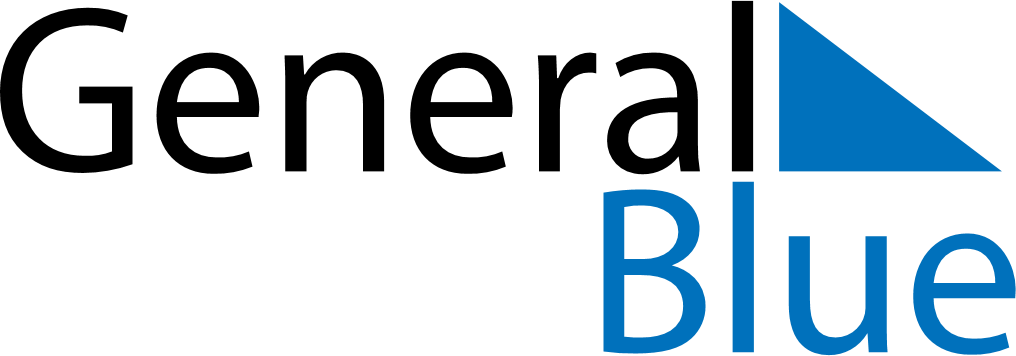 May 2024May 2024May 2024JamaicaJamaicaSundayMondayTuesdayWednesdayThursdayFridaySaturday12345678910111213141516171819202122232425Labour Day262728293031